Характеристика текущего состояния сферы реализации ПрограммыОсновным стратегическим направлением деятельности Администрации Рождественского сельского поселения является обеспечение устойчивого развития территории Рождественского сельского поселения, которое предполагает совершенствование городской среды путем создания современной и эстетичной территории жизнедеятельности, с развитой инфраструктурой: модернизация и развитие городской инженерной инфраструктуры, обеспечение безопасности жизнедеятельности населения, формирование здоровой среды обитания, снижение рисков гибели и травматизма граждан от неестественных причин, обеспечение доступности городской среды для маломобильных групп населения.Понятие «благоустройство территории» появилось в действующем законодательстве сравнительно недавно. Согласно пункту 1 статьи 2 Федерального закона № 131-ФЗ от 06 октября 2003 года «Об общих принципах организации местного самоуправления в Российской Федерации» под благоустройством территории поселения (городского округа) принято понимать комплекс мероприятий по содержанию территории, а также по проектированию и размещению объектов благоустройства, направленных на обеспечение и повышение комфортности условий проживания граждан, поддержание и улучшение санитарного и эстетического состояния территории.Уровень благоустройства определяет комфортность проживания граждан и является одной из проблем, требующих каждодневного внимания и эффективного решения, которое включает в себя комплекс мероприятий по инженерной подготовке и обеспечению безопасности, озеленению, устройству покрытий, освещению, размещению малых архитектурных форм и объектов монументального искусства.Территория Рождественского сельского поселения составляет 29059,4 Га, численность населения по состоянию на 01.01.2017 – 5842 человек.Совокупность огромного числа объектов, которые создают городское пространство - городская среда. Городская среда влияет не только на ежедневное поведение и мироощущение горожан, но и на фундаментальные процессы становления гражданского общества.Важнейшей задачей органов местного самоуправления Рождественского сельского поселения является формирование и обеспечение среды, комфортной и благоприятной для проживания населения, в том числе благоустройство и надлежащее содержание дворовых территорий, выполнение требований Градостроительного кодекса Российской Федерации по устойчивому развитию городских территорий, обеспечивающих при осуществлении градостроительной деятельности безопасные и благоприятные условия жизнедеятельности человека.Для нормального функционирования поселения большое значение имеет инженерное благоустройство дворовых территорий многоквартирных домов.В настоящее время на незначительных  дворовых территориях имеется ряд недостатков: отсутствуют скамейки, урны, беседки, состояние детских игровых площадок неудовлетворительное, дорожное покрытие разрушено, утрачен внешний облик газонов.Существуют территории, требующие комплексного благоустройства, включающего в себя ремонт и замену детского оборудования, установку элементов малых архитектурных форм, устройство пешеходных дорожек, реконструкцию элементов озеленения (газоны, клумбы).Во многих дворах отмечается недостаточное количество стоянок для личного транспорта, в других они отсутствуют. Это приводит к самовольному хаотичному размещению автомобильного транспорта на территориях детских игровых площадок, газонах. Территории дворов превращаются в автостоянки и вызывают негодование жителей.Дворовые территории многоквартирных домов и проезды к дворовым территориям являются важнейшей составной частью транспортной системы.От уровня транспортно-эксплуатационного состояния дворовых территорий и проездов во многом зависит качество жизни населения.Без благоустройства дворов благоустройство поселения не может носить комплексный характер и эффективно влиять на повышение качества жизни населения.Поэтому необходимо продолжать целенаправленную работу по благоустройству дворовых территорий.На состояние объектов благоустройства сказывается влияние факторов, воздействие которых заставляет регулярно проводить мероприятия по сохранению и направленные на поддержание уровня комфортности проживания. Кроме природных факторов, износу способствует увеличение интенсивности эксплуатационного воздействия. Также одной из проблем благоустройства территории поселения является негативное, небрежное отношение жителей к элементам благоустройства, низкий уровень культуры поведения в общественных местах, на улицах и во дворах.К решению проблем благоустройства дворовых территорий и наиболее посещаемых территорий общего пользования необходим программноцелевой подход, так как без комплексной системы благоустройства поселения невозможно добиться каких-либо значимых результатов в обеспечении комфортных условий для деятельности и отдыха жителей.Эти проблемы не могут быть решены в пределах одного финансового года, поскольку требуют значительных бюджетных расходов. Для их решения требуется участие не только органов местного самоуправления, но и государственных органов, а также организаций различных форм собственности, осуществляющих свою деятельность на территории поселения.Конкретная деятельность по выходу из сложившейся ситуации, связанная с планированием и организацией работ по вопросам улучшения благоустройства, санитарного состояния территории поселения, создания комфортных условий проживания населения будет осуществляться в рамках муниципальной программы «Формирование комфортной городской среды на 2018-2022 годы».Применение программного метода позволит поэтапно осуществлять комплексное благоустройство дворовых территории и территорий общего пользования с учетом мнения граждан, а именно:повысит уровень планирования и реализации мероприятий по благоустройству (сделает их современными, эффективными, оптимальными, открытыми, востребованными гражданами);запустит реализацию механизма поддержки мероприятий по благоустройству, инициированных гражданами;запустит механизм финансового и трудового участия граждан и организаций в реализации мероприятий по благоустройству;сформирует инструменты общественного контроля за реализацией мероприятий по благоустройству на территории Рождественского сельского поселения.Основные цели, задачи и целевые показатели реализации муниципальной ПрограммыЦелью Программы является повышение уровня благоустройства территории Рождественского сельского поселения.Для достижения поставленной цели необходимо решение следующих основных задач:повышение уровня благоустройства дворовых территорий с. Рождествено;повышение уровня благоустройства общественных территорий (парков, скверов, набережных и т.д.) в с. Рождествено и д. Батово;повышение уровня вовлеченности заинтересованных граждан,организаций в реализацию мероприятий по благоустройству территорий.Цели, задачи и целевые показатели
реализации муниципальной программы
«Формирование комфортной городской среды на 2018-2022 годы»Сроки реализации ПрограммыДля достижения поставленных целей, решения задач необходимореализовать мероприятия Программы в 5-летний период (2018-2022 годы)Перечень программных мероприятийНа реализацию задач Программы будут направлены следующие основные мероприятия:Благоустройство дворовых территорий с. Рождествено.Перечень мероприятий по благоустройству дворовых территорий многоквартирных домов определен Порядком предоставления субсидий из федерального и областного бюджета бюджету Рождественского сельского поселения на софинансирование расходных обязательств муниципального образования на поддержку муниципальных программ формирование современной городской среды и включает в себя:Минимальный перечень видов работ по благоустройству дворовых территорий многоквартирных домов:ремонт дворовых проездов;обеспечение освещения дворовых территорий;установка скамеек;установка урн.Данный перечень является исчерпывающим и не может быть расширен.Нормативная стоимость (единичные расценки) работ по благоустройству дворовых территорий, входящих в минимальный перечень работ приведена в таблице 1 Программы, а также в Приложении № 7 к Программе.Таблица 1. Нормативная стоимость (единичные расценки) работ по благоустройству дворовых территорий, входящих в минимальный перечень работ	Визуализированный перечень образцов элементов благоустройства, предлагаемых к размещению на дворовой территории многоквартирного дома, сформированный исходя из минимального перечня работ по благоустройству дворовых территорий многоквартирных домов приведен в приложении № 3 к настоящей Программе.Перечень дополнительных видов работ по благоустройству дворовых территорий многоквартирных домов:-ремонт и (или) устройство тротуаров;-ремонт автомобильных дорог, образующих проезды к территориям, прилегающим к многоквартирным домам;-ремонт и устройство автомобильных парковок (парковочных мест); -ремонт и устройство водоотводных сооружений;-устройство и оборудование детских, спортивных площадок, иных площадок;-организация площадок для установки мусоросборников;-расчистка водоотводных канав;-озеленение.Нормативная стоимость (единичные расценки) работ по благоустройству	дворовых	территорий,	входящих	в	переченьдополнительных работ приведена в таблице 2 Программы, а также в Приложении № 7 к Программе.Таблица 2. Нормативная стоимость (единичные расценки) работ по благоустройству	дворовых	территорий,	входящих	в	переченьдополнительных работАдресный перечень дворовых территорий формируется в соответствии с Положением о порядке представления, рассмотрения и оценки предложений заинтересованных лиц о включении дворовой территории в муниципальную программу «Формирование комфортной городской среды на 2018 - 2022 годы», утвержденным постановлением Администрации Рождественского сельского поселения от 12.09.2017 № 231 и является приложением Программы.Включение дворовой территории в муниципальную программу без решения заинтересованных лиц не допускается. В случае если предложений по благоустройству дворовых территорий, соответствующих установленным требованиям и прошедшим одобрение Общественной комиссии, утверждённой постановлением Администрации Рождественского сельского поселения от 12.09.2017 г. № 231, поступит на сумму большую, нежели предусмотрено в местном бюджете, будет сформирован отдельный перечень таких предложений для их первоочередного включения в муниципальную программу «Формирование комфортной городской среды на 2018 - 2022 годы» либо для финансирования в случае предоставления дополнительных средств из областного бюджета.По каждой дворовой территории, включенной в муниципальную программу, подготавливается и утверждается (с учетом обсуждения с представителями заинтересованных лиц) дизайн - проект в соответствии с Порядком разработки, обсуждения, согласования с заинтересованными лицами и утверждения дизайн - проекта благоустройства дворовой территории, включенной в муниципальную программу «Формирование комфортной городской среды на 2018 - 2022 годы» согласно приложению № 6 к настоящей Программе.Адресный перечень дворовых территорий является приложением № 1 к настоящей Программе.Применительно к дополнительному перечню работ по благоустройству дворовых территорий предусмотрено обязательное финансовое и (или) трудовое участие заинтересованных лиц. Доля участия заинтересованных лиц в выполнении дополнительного перечня работ по благоустройству дворовых территорий в соответствии с Порядком предоставления субсидий из федерального и областного бюджета бюджету Рождественского сельского поселения на софинансирование расходных обязательств муниципального образования на поддержку муниципальных программ формирование комфортной городской среды определяется как процент от стоимости мероприятий по благоустройству дворовой территории, входящих в дополнительный перечень, и составляет не менее 2 % при трудовом участии и не менее 0,1 % при финансовом участии.Порядок аккумулирования и расходования средств заинтересованных лиц, направляемых на выполнение работ по благоустройству дворовых территорий и механизм контроля за их расходованием, а также порядок трудового и (или) финансового участия граждан в выполнении указанных работ приведен в Приложении № 5 к настоящей Программе.Благоустройство общественных территорий Рождественского сельского поселения (площадей, набережных, улиц, пешеходных зон, скверов, парков, иных территорий).В качестве проектов благоустройства общественных территорий могут быть предложения для обсуждения и благоустройства следующие виды проектов и территорий:благоустройство парков/скверов/площадей;устройство освещения улицы/парка/сквера/площадей;При этом следует учитывать ограниченность реализации мероприятий по времени и в этой связи рекомендуется предлагать указанные мероприятия в тех случаях, когда они будут носить достаточно локальный характер;благоустройство набережной. При этом необходимо учитывать ограниченность реализации мероприятий по времени и в этой связи благоустройство набережной рекомендуется предлагать в тех случаях, когда она достаточно локальна;благоустройство мест для купания (пляжа);устройство или реконструкция детской площадки;благоустройство территории возле общественного здания;благоустройство территории вокруг памятника;реконструкция пешеходных зон (тротуаров) с обустройством зон отдыха (лавочек и пр.) на конкретной улице;очистка водоемов;благоустройство пустырей;благоустройство городских площадей;иные объекты.Общественные территории, подлежащие благоустройству в 2018 - 2022 годы в рамках данной программы, с перечнем видов работ, планируемых к выполнению, отбираются с учетом результатов общественного обсуждения.Перечень общественных территорий формируется в соответствии с Положением о порядке представления, рассмотрения и оценки предложений граждан, организаций о включении общественной территории в муниципальную программу «Формирование комфортной городской среды на 2018 - 2022 годы», утвержденным постановлением Администрации Рождественского сельского поселения от 12.09.2017 г. № 231 и является приложением программы.Перечень общественных территорий, подлежащих благоустройству в 2018 - 2022 годы, с перечнем видов работ, планируемых к выполнению, приведен в приложении № 2 к настоящей Программе.Проведение мероприятий по благоустройству дворовых территорий многоквартирных домов, расположенных на территории Рождественского сельского поселения, а также территорий общего пользования Рождественского сельского поселения осуществляется с учетом необходимости обеспечения физической, пространственной и информационной доступности зданий, сооружений, дворовых и общественных территорий для инвалидов и других маломобильных групп населения.Перечень основных мероприятий	Программы последующего финансового года определяется исходя из результатов реализации мероприятий Программы предыдущего финансового года путем внесения в нее соответствующих изменений.Перечень основных программных мероприятий приведен в Приложении № 4 к настоящей Программе.Ресурсное обеспечение реализации муниципальной ПрограммыОбщий объем финансирования Программы составляет 3500 тыс. рублей, планируемые средства по годам и источникам:тыс. руб.Механизм реализации муниципальной ПрограммыВключение предложений заинтересованных лиц о включении территории общего пользования или дворовой территории многоквартирного дома в Программу осуществляется путем реализации следующих этапов:проведения общественного обсуждения проекта муниципальной программы в соответствии с Порядком проведения общественного обсуждения проекта муниципальной программы «Формирование комфортной городской среды на 2018 - 2022 годы», утвержденным постановлением Администрации Рождественского сельского поселения от 12.09.2017 г. № 231;рассмотрения и оценки предложений заинтересованных лиц на включение в адресный перечень дворовых территорий многоквартирных домов, расположенных на территории Рождественского сельского поселения, на которых планируется благоустройство в текущем году в соответствии с Положением о порядке представления, рассмотрения и оценки предложений заинтересованных лиц о включении дворовой территории в муниципальную программу «Формирование комфортной городской среды на 2018 - 2022 годы», утвержденным постановлением Администрации Рождественского сельского поселения от 12.09.2017 г. № 231;рассмотрения и оценки предложений граждан, организаций на включение в перечень территорий общего пользования Рождественского сельского поселения, на которых планируется благоустройство в текущем году в соответствии с Порядком представления, рассмотрения и оценки предложений граждан, организаций о включении наиболее посещаемой муниципальной территории общего пользования в муниципальную программу «Формирование комфортной городской среды на 2018 - 2022 годы», утвержденным постановлением Администрации Рождественского сельского поселения от 12.09.2017 г.№ 231;подготовка и утверждение (с учетом обсуждения с представителями заинтересованных лиц) дизайн - проектов благоустройства дворовых территорий в соответствии с Порядком разработки, обсуждения, согласования с заинтересованными лицами и утверждения дизайн - проекта благоустройства дворовой территории, включенной в муниципальную программу «Формирование комфортной городской среды на 2018 - 2022 годы» согласно приложению № 6 к настоящей Программе.Ответственным исполнителем и координатором реализации Программы является Администрация Рождественского сельского поселения.Координатор несет ответственность за ее реализацию, целевое и эффективное использование полученных на выполнение Программы финансовых средств.Использование финансовых ресурсов будет осуществляться на основании размещения муниципальных закупок в соответствии с действием Федерального закона от 05.04.2013 № 44-ФЗ «О контрактной системе в сфере закупок товаров, работ, услуг для обеспечения государственных и муниципальных нужд».Реализация Программы осуществляется посредством взаимодействия структурных подразделений Администрации Рождественского сельского поселения, а также предприятий и организаций, осуществляющих выполнение мероприятий Программы.Координатор в ходе реализации Программы:осуществляет текущее управление и координацию деятельности исполнителей, обеспечивая их согласованные действия по реализации программных мероприятий, по целевому и эффективному использованию финансовых средств;осуществляет контроль над выполнением мероприятий Программы;с учетом выделяемых средств уточняет целевые показатели и механизм реализации Программы, затраты по программным мероприятиям;обеспечивает подготовку документации для проведения закупок.Исполнителями программы являются организации, признанныепобедителями по результатам торгов, которые несут ответственность:за надлежащее и своевременное исполнение программных мероприятий;рациональное использование выделяемых на их реализацию бюджетных средств.Контрактная служба Администрации Рождественского сельского поселения в ходе выполнения Программы осуществляет закупки товаров, работ, услуг для обеспечения муниципальных нужд.Финансовый отдел Администрации Рождественского сельского поселения в ходе реализации Программы предусматривает средства в проекте бюджета поселения на исполнение мероприятий Программы, осуществляет финансирование мероприятий Программы в соответствии с бюджетом поселения, осуществляет контроль над целевым использованием денежных средств.Глава админстрацииПриложение № 1к муниципальной программе «Формирование комфортной городской среды на 2018 - 2022 годы»АДРЕСНЫЙ переченьдворовых территорий многоквартирных домов, расположенных на территории Рождественского сельского поселения, подлежащих благоустройству* Адресный перечень дворовых территорий будет сформирован в соответствии с Порядком представления, рассмотрения и оценки предложений заинтересованных лиц о включении дворовой территории в муниципальную программу «Формирование комфортной городской среды на 2018 - 2022 годы год», утвержденным постановлением Администрации Рождественского сельского поселения от 12.09.2017 г. № 231Приложение № 2к муниципальной программе «Формирование комфортной городской среды на 2018 - 2022 годы»Адресный перечень общественных территорий Рождественского сельского поселения,
подлежащих благоустройству в 2018 - 2022 годахПеречень общественных территорий, подлежащих благоустройству в 2018 - 2022 годы, будет сформирован в соответствии с Порядком представления, рассмотрения и оценки предложений граждан, организаций о включении наиболее посещаемой муниципальной территории общего пользования в муниципальную программу «Формирование комфортной городской среды на 2018 - 2022 годы», утвержденным постановлением Администрации Рождественского сельского поселения от 12.09.2017 г. № 231Приложение № 3 к муниципальной программе «Формирование комфортной городской среды на 2018 - 2022 годы»ВИЗУАЛИЗИРОВАННЫМ ПЕРЕЧЕНЬобразцов элементов благоустройства, предлагаемых к размещению на дворовой
территории многоквартирного дома, сформированный исходя из минимального перечня
работ по благоустройству дворовых территорий Рождественского сельского поселения1) Уличные фонари: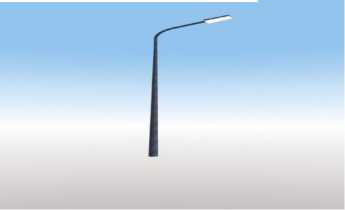 2) Скамья: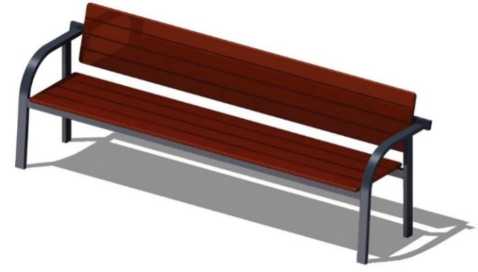 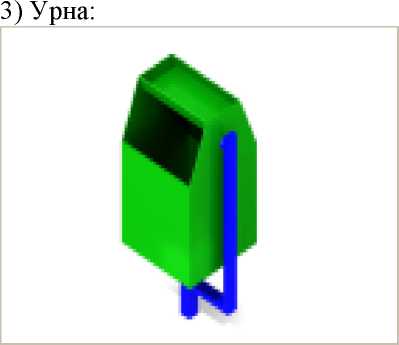 Приложение № 4к муниципальной программе «Формирование комфортной городской среды на 2018 - 2022 годы»ПЛАН МЕРОПРИЯТИЙпо выполнению муниципальной программы
«Формирование комфортной городской среды на 2018 - 2022 годы»Примечание: в перечень мероприятий по благоустройству дворовых территорий и общественных территорий Рождественского сельского поселения, реализуемых в рамках настоящей программы включены работы по проектированию (разработке дизайн-проекта) и на проведение работ по строительному контролю-2,14% от суммы или можно 1,1% на аукцион.Приложение № 5 к муниципальной программе «Формирование комфортной городской среды на 2018 - 2022 годы»Порядокаккумулирования и расходования средств заинтересованных лиц,направляемых на выполнение дополнительного перечня работ по
благоустройству дворовых территорий, и механизма контроля за ихрасходованиемОбщие положенияНастоящий Порядок аккумулирования и расходования средств заинтересованных лиц, направляемых на выполнение дополнительного перечня работ по благоустройству дворовых территорий, и механизма контроля за их расходованием (далее - Порядок), регламентирует процедуру аккумулирования средств заинтересованных лиц, направляемых на выполнение дополнительного перечня работ по благоустройству дворовых территорий Рождественского сельского поселения, механизм контроля за их расходованием, а также устанавливает порядок и форму участия (финансовое и (или) трудовое) граждан в выполнении указанных работ.Под заинтересованными лицами понимаются управляющие организации, товарищества собственников жилья, жилищные кооперативы и иные специализированные потребительские кооперативы, уполномоченное собственниками лицо (при непосредственном способе управления многоквартирным домом), многоквартирные дома которых подлежат благоустройству.Под формой трудового участия понимается неоплачиваемая трудовая деятельность заинтересованных лиц, имеющая социально полезную направленность, не требующая специальной квалификации и организуемая в качестве трудового участия заинтересованных лиц, организаций в выполнении дополнительного перечня работ по благоустройству дворовых территорий Рождественского сельского поселения.Под формой финансового участия понимается доля финансового участия заинтересованных лиц, организаций в выполнении дополнительного перечня работ по благоустройству дворовых территорий в размере 0,1%.2. Порядок финансового и (или) трудового участия заинтересованных лицУсловия и порядок финансового участия заинтересованных лиц, организаций в выполнении дополнительного перечня работ по благоустройству дворовых территорий определяется Администрацией Рождественского сельского поселения.Условия и порядок трудового участия заинтересованных лиц, организаций в выполнении дополнительного перечня работ по благоустройству дворовых территорий определяется Администрацией Рождественского сельского поселения.Организация трудового участия, в случае принятия соответствующего решения Администрации Рождественского сельского поселения, осуществляется заинтересованными лицами в соответствии с решением общего собрания собственников помещений в многоквартирном доме, дворовая территория которого подлежит благоустройству, оформленного соответствующим протоколом общего собрания собственников помещений в многоквартирном доме.Организация трудового участия призвана обеспечить реализацию потребностей в благоустройстве соответствующей дворовой территории исходя из необходимости и целесообразности организации таких работ.Условия аккумулирования и расходования средствВ случае включения заинтересованными лицами в дизайн-проект благоустройства дворовой территории работ, входящих в дополнительный перечень работ по благоустройству дворовых территорий, денежные средства заинтересованных лиц перечисляются на лицевой счет, открытый Администрацией Рождественского сельского поселения.Администрация Рождественского сельского поселения заключает соглашение с заинтересованными лицами, принявшими решение о благоустройстве дворовых территорий, в которых определяются порядок и сумма перечисления денежных средств заинтересованными лицами.Объем денежных средств заинтересованных лиц определяется сметным расчетом по благоустройству дворовой территории.Перечисление денежных средств заинтересованными лицами осуществляется до начала работ по благоустройству дворовой территории.Ответственность за неисполнение заинтересованными лицами указанного обязательства определяется в заключенном соглашении.Администрация Рождественского сельского поселения обеспечивает учет поступающих от заинтересованных лиц денежных средств в разрезе многоквартирных домов, дворовые территории которых подлежат благоустройству.Уполномоченное предприятие обеспечивает ежемесячное опубликование на официальном сайте Рождественского сельского поселения в информационно телекоммуникационной системе «Интернет» данных о поступивших от заинтересованных лиц денежных средствах в разрезе многоквартирных домов, дворовые территории которых подлежат благоустройству.Администрация Рождественского сельского поселения ежемесячно обеспечивает направление данных о поступивших от заинтересованных лиц денежных средствах в разрезе многоквартирных домов, дворовые территории которых подлежат благоустройству, в адрес уполномоченной Общественной комиссии.Расходование аккумулированных денежных средств заинтересованных лиц осуществляется Уполномоченным предприятием на финансирование дополнительного перечня работ по благоустройству дворовых территорий проектов, включенного в дизайн-проект благоустройства дворовой территории.Расходование аккумулированных денежных средств заинтересованных лиц осуществляется в соответствии с условиями соглашения на выполнение работ в разрезе многоквартирных домов, дворовые территории которых подлежат благоустройству.Администрация Рождественского сельского поселения осуществляет перечисление средств заинтересованных лиц на расчетный счет подрядной организации, открытый в учреждениях Центрального банка Российской Федерации или кредитной организации, после согласования актов приемки работ (услуг) по организации благоустройства дворовых территорий многоквартирных домов и на основании заключенных муниципальных контрактов, с лицами, которые уполномочены действовать от имени собственников помещений многоквартирных домов.Прием выполненных работ осуществляется на основании предоставленного подрядной организацией акта приемки работ (услуг) по организации благоустройства дворовых территорий многоквартирных домов представителем уполномоченного предприятия совместно с лицами, которые уполномочены действовать от имени собственников помещений многоквартирных домов, в течение 3 рабочих дней после выполнения работ и предоставления Акты приемки работ (услуг).Контроль за соблюдением условий порядкаКонтроль за целевым расходованием аккумулированных денежныхсредств заинтересованных лиц	осуществляется Уполномоченнымпредприятием, Администрацией Рождественского сельского поселения в соответствии с бюджетным законодательством.Администрация Рождественского сельского поселения обеспечивает возврат аккумулированных денежных средств заинтересованным лицам в срок до 31 декабря текущего года при условии:экономии денежных средств, по итогам проведения конкурсных процедур;неисполнения работ по благоустройству дворовой территории многоквартирного дома по вине подрядной организации;не предоставления заинтересованными лицами доступа к проведению благоустройства на дворовой территории;возникновения обстоятельств непреодолимой силы;возникновения иных случаев, предусмотренных действующим законодательством.Приложение № 6 к муниципальной программе «Формирование комфортной городской среды на 2018 - 2022 годы»Порядокразработки, обсуждения, согласования с заинтересованными лицами и
утверждения дизайн-проектов благоустройства дворовых территорий,
включенных в муниципальную программу «Формирование комфортной
городской среды на 2018 - 2022 годы»Общие положенияНастоящий Порядок регламентирует процедуру разработки, обсуждения и согласования с заинтересованными лицами дизайн-проекта благоустройства дворовой территории многоквартирного дома, расположенного на территории Рождественского сельского поселения, а также их утверждение в рамках реализации муниципальной программы «Формирование комфортной городской среды на 2018 - 2022 годы» (далее - Порядок).Под дизайн-проектом понимается графический и текстовый материал, включающий в себя визуализированное изображение дворовой территории, представленный в нескольких ракурсах, с планировочной схемой, фото фиксацией существующего положения, с описанием работ и мероприятий, предлагаемых к выполнению (далее - дизайн проект).Содержание дизайн-проекта зависит от вида и состава планируемых к благоустройству работ. Это может быть, как проектная, сметная документация, так и упрощенный вариант в виде изображения дворовой территории или территории общего пользования с описанием работ и мероприятий, предлагаемых к выполнению.К заинтересованным лицам относятся: собственники помещений в многоквартирных домах, собственники иных зданий и сооружений, расположенных в границах дворовой территории и (или) территории общего пользования, подлежащей благоустройству (далее - заинтересованные лица).От имени Администрации взаимодействовать с заинтересованными лицами, либо их представителями в части обсуждения дизайн-проектов благоустройства дворовых территорий, включённых в муниципальную программу уполномочена общественная комиссия.Разработка дизайн-проектовДизайн - проект благоустройства дворовой территории выполняется в графической форме на основе функционального зонирования и определяет окончательное проектное решение благоустройства территории.Разработка дизайн-проекта в отношении дворовых территорий многоквартирных домов, расположенных на территории Рождественского сельского поселения, осуществляется в соответствии с Правилами благоустройства и санитарного содержания территории Рождественского сельского поселения, требованиями Градостроительного кодекса Российской Федерации, а также действующими строительными, санитарными и иными нормами и правилами.Разработка дизайн-проекта в отношении дворовых территорий многоквартирных домов, расположенных на территории Рождественского сельского поселения осуществляется специализированной организацией в течение не более 30 (тридцати) рабочих дней со дня утверждения общественной комиссией протокола оценки (ранжирования) предложений заинтересованных лиц на включение в адресный перечень дворовых территорий в муниципальную программу.Разработка дизайн-проекта благоустройства дворовой территории многоквартирного дома осуществляется с учетом минимальных и дополнительных перечней работ по благоустройству дворовой территории, установленных Правительством Ленинградской области и утвержденных протоколом общего собрания собственников помещений в многоквартирном доме, в отношении которой разрабатывается дизайн-проект благоустройства.При подготовке дизайн-проекта благоустройства дворовой территории выполняются следующие действия:проведение визуального осмотра дворовой территории;определение участков территории двора, несущих определенную функциональную нагрузку: существующие парковки, детская площадка, зона отдыха, контейнерная площадка и т.д.;обсуждение возможного зонирования территории двора пользователями дворовой территории (собственниками помещений многоквартирного дома, жителями многоквартирного дома различных возрастных групп, включая жителей с ограниченными физическими возможностями, автовладельцев, собаководов, детей, подростков, пенсионеров);разделение дворовой территории на участки (функциональные зоны) с учетом: пожеланий пользователей дворовой территории, удобства использования участков, взаимосвязи участков (функциональных зон) пешеходными коммуникациями (тротуарами, дорожками, тропинками, пандусами, лестницами), с учетом развития объекта благоустройства (двора);предварительный выбор возможных к применению типов покрытий, освещения, озеленение и т.д.; уточнение размещения на дворовой территории элементов благоустройства, исходя из требований функциональных зон (ограждения, урны, скамьи, игровое и спортивное оборудование, опоры дворового освещения, озеленение, и т.д.);уточнение размеров и площадей функциональных зон, видов покрытий;подготовка графического материала.К дизайн-проекту оформляется сводная ведомость объемов работ с учетом элементов благоустройства и конкретных объемов.Расчет стоимости работ выполняется в виде сметной документации исходя из сводной ведомости объемов работ и единичных расценок на текущий год.Обсуждение, согласование и утверждение дизайн-проектаВ целях обсуждения, согласования и утверждения дизайн-проекта благоустройства дворовой территории многоквартирного дома, Администрация Рождественского сельского поселения уведомляет представителя (представителей) заинтересованных лиц, который вправе действовать в интересах всех собственников помещений в многоквартирном доме, придомовая территория которого включена в адресный перечень дворовых территорий программы (далее -представитель заинтересованных лиц), о готовности дизайн-проекта в течение 3-х рабочих дня со дня изготовления дизайн-проекта.Представитель заинтересованных лиц обеспечивает обсуждение, согласование дизайн-проекта благоустройства дворовой территории многоквартирного дома, для дальнейшего его утверждения в срок, не превышающий 5 рабочих дней.Утверждение дизайн-проекта благоустройства дворовой территории многоквартирного дома осуществляется Администрацией Рождественского сельского поселения в течение двух рабочих дней со дня согласования дизайн-проекта дворовой территории многоквартирного дома представителем заинтересованных лиц.Дизайн-проект на благоустройство дворовой территории многоквартирного дома утверждается в двух экземплярах, в том числе один экземпляр передается представителю заинтересованных лиц.Все работы по разработке, согласованию и утверждению дизайн проектов благоустройства дворовых территорий, включённых в муниципальную программу, Администрация Рождественского сельского поселения должна завершить в срок до 01 ноября года подачи заявки на включение в Программу.По утвержденным дизайн-проектам, Администрацией Рождественского сельского поселения в течение 10 (десяти) рабочих дней осуществляется расчет сметной стоимости работ по благоустройству дворовых территории.Администрация Рождественского сельского поселения осуществляет расчет сметной стоимости работ по благоустройству всех дворовых территорий, включённых в муниципальную программу.Нормативная стоимость (единичные расценки) работ по благоустройству
дворовых территорий, входящих в минимальный перечень работНормативная стоимость (единичные расценки) работ по благоустройству
дворовых территорий, входящих в перечень дополнительных работОбъемы финансирования муниципальной программы по годам реализации, тыс.руб.ВСЕГО: В том числе:2018 – 700,0 из них: федеральный бюджет: 0 областной бюджет: 0 местный бюджет: 700,0 внебюджетные источники: 02019 – 700,0 из них: федеральный бюджет: 0 областной бюджет: 0 местный бюджет: 700,0 внебюджетные источники: 02020 – 700,0 из них: федеральный бюджет: 0 областной бюджет: 0 местный бюджет: 700,0 внебюджетные источники: 02021 – 700,0 из них: федеральный бюджет: 0 областной бюджет: 0 местный бюджет: 700,0 внебюджетные источники: 02022 – 700,0 из них: федеральный бюджет: 0 областной бюджет: 0 местный бюджет: 700,0 внебюджетные источники: 0Населенные пунктыПлощадь населенного пункта, гаЧисленность человек в населенном пункте, чел.Д. Батово501519Д. Выра179,8309Д. Грязно82,379Д. Даймище151,3397Пос. Дивенский167,6894Д. Замостье33,355Д. Ляды33,358Д. Межно91,6182Д. Новое Поддубье29,636Д. Поддубье13,316С. Рождествено299,32193Д. Рыбицы38,646Д. Старое Поддубье22,136Д. Чикино124,122№п/пНаименование показателяЕд.изм.Значения показателейЗначения показателейЗначения показателей№п/пНаименование показателяЕд.изм.201620172018 план1Общее количество дворовых территорий многоквартирных домовед.2424242Площадь дворовых территорий многоквартирных домовтыс.м2120,0120,0120,03Количество благоустроенных дворовых территорий многоквартирных домовЕд.812164Площадь благоустроенных дворовых территорий многоквартирных домовтыс.м24060805Доля благоустроенных дворовых территорий от общего количества дворовых территорий%33,350,066,76Общая численность населения в Рождественском сельском поселениитыс.чел.5,85,85,87Общая численность населения, проживающих в многоквартирных домах с благоустроенными дворовыми территориямитыс.чел.0,6531,2512,018Доля населения, проживающего в многоквартирных домах с благоустроенными дворовыми территориями от общей численности населения Рождественского сельского поселения%11,321,634,79Общее количество муниципальных территорий общего пользованияЕд.55510Площадь муниципальных территорий общего пользованияГа3,33,33,311Количество благоустроенных муниципальных территорий общего пользованияЕд.00012Площадь благоустроенных муниципальных территорий общего пользованияГа00013Общая стоимость выполненных работ по благоустройству дворовых территорийТыс.руб.000№ строкиНаименование цели (целей) и задач, целевых показателейЕдиницаизмеренияЗначение целевого показателяЗначение целевого показателяЗначение целевого показателяЗначение целевого показателяЗначение целевого показателя№ строкиНаименование цели (целей) и задач, целевых показателейЕдиницаизмерения20182019202020212022123456781Задача 1: Повышение уровня благоустройства дворовых территорий с. РождественоЗадача 1: Повышение уровня благоустройства дворовых территорий с. РождественоЗадача 1: Повышение уровня благоустройства дворовых территорий с. РождественоЗадача 1: Повышение уровня благоустройства дворовых территорий с. РождественоЗадача 1: Повышение уровня благоустройства дворовых территорий с. РождественоЗадача 1: Повышение уровня благоустройства дворовых территорий с. РождественоЗадача 1: Повышение уровня благоустройства дворовых территорий с. Рождествено1.1Увеличение доли благоустроенных дворовых территорий Рождественского сельского поселенияНа % к предыд ущему отчетномупериоду75.083.387,591,6100,02Задача 2: Повышение уровня благоустройства общественных территорий (парков, скверов, набережных и т.д.)Задача 2: Повышение уровня благоустройства общественных территорий (парков, скверов, набережных и т.д.)Задача 2: Повышение уровня благоустройства общественных территорий (парков, скверов, набережных и т.д.)Задача 2: Повышение уровня благоустройства общественных территорий (парков, скверов, набережных и т.д.)Задача 2: Повышение уровня благоустройства общественных территорий (парков, скверов, набережных и т.д.)Задача 2: Повышение уровня благоустройства общественных территорий (парков, скверов, набережных и т.д.)Задача 2: Повышение уровня благоустройства общественных территорий (парков, скверов, набережных и т.д.)2.1Увеличение доли благоустроенных общественных территорийНа % к предыд ущему отчетномупериоду204060801003Задача 3: Повышение уровня вовлеченности заинтересованных граждан, организаций в реализацию мероприятий по благоустройству территорий Задача 3: Повышение уровня вовлеченности заинтересованных граждан, организаций в реализацию мероприятий по благоустройству территорий Задача 3: Повышение уровня вовлеченности заинтересованных граждан, организаций в реализацию мероприятий по благоустройству территорий Задача 3: Повышение уровня вовлеченности заинтересованных граждан, организаций в реализацию мероприятий по благоустройству территорий Задача 3: Повышение уровня вовлеченности заинтересованных граждан, организаций в реализацию мероприятий по благоустройству территорий Задача 3: Повышение уровня вовлеченности заинтересованных граждан, организаций в реализацию мероприятий по благоустройству территорий Задача 3: Повышение уровня вовлеченности заинтересованных граждан, организаций в реализацию мероприятий по благоустройству территорий 3.1.Доля финансового участия заинтересованных лиц в выполнениидополнительного перечня работ по благоустройству дворовых территорий заинтересованных лиц%0,1% от стоимос тиработ0,1% от стоимос тиработ0,1% от стоимос тиработ0,1% от стоимости работ0,1% от стоимост и работ3.2.Доля трудового участия в выполнениидополнительного перечня работ по благоустройству дворовых территорий заинтересованных лиц%Неменее 2% от стоимос тиработНеменее 2% от стоимос тиработНеменее 2% от стоимос тиработНе менее 2% от стоимости работНе менее 2% от стоимост и работ№п/пНаименование норматива финансовых затрат на благоустройствоЕдиница измеренияНормативы финансовых затрат на 1 единицу измерения, с учетом НДС (руб.)1.Стоимость ремонта асфальтобетонного покрытия дворовых проездовм2850,002.Обеспечение освещение дворовых территорий1 шт.32176,003.Стоимость установки скамьи1 штука2750,004.Стоимость установки урны для мусора1 штука1500,00№Наименование норматива финансовых затрат на благоустройство, входящих в состав минимального перечня работЕдиницаизмеренияНормативы финансовых затрат на 1 единицу измерения, с учетом НДС (руб.)1Стоимость ремонта бортового камням2950,002Стоимость ремонта асфальтового покрытия тротуарам2910,003Стоимость ремонта плиточного покрытия тротуарам22650,004Стоимость установки скамьи1 шт.2750,005Стоимость установки урны1 шт.1500,006Стоимость установка светильника1 шт.32176,00Объемы финансирования муниципальной программы по годам реализации, тыс. рублей20182019202020212022ВСЕГО,в том числе: федеральный бюджетобластной бюджетместный бюджет700700700700700внебюджетные источники№п/пАдресНаименование мероприятия по благоустройству дворовой территорииОбъем в натуральных показателях, ед. изм.Численность проживающих собственников жилых помещений в многоквартирном домеОбъем средств,направленных на финансирование мероприятий,руб.Объем средств,направленных на финансирование мероприятий,руб.Объем средств,направленных на финансирование мероприятий,руб.Объем средств,направленных на финансирование мероприятий,руб.Объем средств,направленных на финансирование мероприятий,руб.№п/пАдресНаименование мероприятия по благоустройству дворовой территорииОбъем в натуральных показателях, ед. изм.Численность проживающих собственников жилых помещений в многоквартирном домеВсегоФБОБМБВнебюджетные источники2018 год2018 год2018 год2018 год2018 год2018 год2018 год2018 год2018 год2018 год2019 год2019 год2019 год2019 год2019 год2019 год2019 год2019 год2019 год2019 год2020 год2020 год2020 год2020 год2020 год2020 год2020 год2020 год2020 год2020 год2021 год2021 год2021 год2021 год2021 год2021 год2021 год2021 год2021 год2021 год2022 год2022 год2022 год2022 год2022 год2022 год2022 год2022 год2022 год2022 год№п/пНаименование,месторасположениеНаименование мероприятия по благоустройствуОбъем внатуральных показателях, ед. изм.Объем средств,направленных на финансирование мероприятий, руб.Объем средств,направленных на финансирование мероприятий, руб.Объем средств,направленных на финансирование мероприятий, руб.Объем средств,направленных на финансирование мероприятий, руб.Объем средств,направленных на финансирование мероприятий, руб.№п/пНаименование,месторасположениеНаименование мероприятия по благоустройствуОбъем внатуральных показателях, ед. изм.ВсегоФБОБОБМБ2018 год2018 год2018 год2018 год2018 год2018 год2018 год2018 год2018 год2019 год2019 год2019 год2019 год2019 год2019 год2019 год2019 год2019 год2020 год2020 год2020 год2020 год2020 год2020 год2020 год2020 год2020 год2021 год2021 год2021 год2021 год2021 год2021 год2021 год2021 год2021 год2022 год2022 год2022 год2022 год2022 год2022 год2022 год2022 год2022 год№строкиНаименование мероприятия/ Источники расходов на финансированиеОбъем расходов на выполнение мероприятия за счет всех источников ресурсного обеспечения, тыс. рублейОбъем расходов на выполнение мероприятия за счет всех источников ресурсного обеспечения, тыс. рублейОбъем расходов на выполнение мероприятия за счет всех источников ресурсного обеспечения, тыс. рублейОбъем расходов на выполнение мероприятия за счет всех источников ресурсного обеспечения, тыс. рублейОбъем расходов на выполнение мероприятия за счет всех источников ресурсного обеспечения, тыс. рублей№строкиНаименование мероприятия/ Источники расходов на финансирование201820192020202120221234567Всего по муниципальной программе, в том числефедеральный бюджетобластной бюджетместный бюджет700700700700700внебюджетные источники1.Благоустройство дворовых территорий Рождественского сельского поселенияФедеральный бюджетОбластной бюджетМестный бюджет300300300300300Внебюджетные средства2.Благоустройство территорий Рождественского сельского поселения, в том числе территорий соответствующего назначения (площадей, набережных, улиц, пешеходных зон, скверов, парков, иных территорий)Федеральный бюджетобластной бюджетместный бюджет400400400400400внебюджетные средства№Наименование норматива финансовых затрат на благоустройство, входящих в состав минимального перечня работЕдиницаизмеренияНормативы финансовых затрат на 1 единицу измерения, с учетом НДС (руб.)1Стоимость ремонта бортового камням2950,002Стоимость ремонта асфальтового покрытия тротуарам2910,003Стоимость ремонта плиточного покрытия тротуарам22650,004Стоимость установки скамьи1 шт.2750,005Стоимость установки урны1 шт.1500,006Стоимость установка светильника1 шт.32176,00№п/пНаименование норматива финансовых затратЕдиницаизмеренияОриентировочная стоимость финансовых затрат на 1 единицу измерения, с учетом НДС (руб.)№п/пНаименование норматива финансовых затратЕдиницаизмерениялето зима1Уход за цветникамишт.850,002Уход за газонами1 м2550,003Изготовление качелиШт.10900,0075000,004Изготовление каруселиШт.26250,0037000,005Изготовление горки, песочницыШт.14850,0042500,006Изготовление игровых формШт.43000,0060000,007Изготовление детских игровых комплексовШт.41000,001185500,008Изготовление спортивного оборудованияШт.9600,00440000,009Изготовление спортивного комплексаШт.21000,0099000,0010Изготовление домиков, беседокШт.43000,0060000,0011Изготовление хозяйственного оборудованияШт.1290,0022500,00